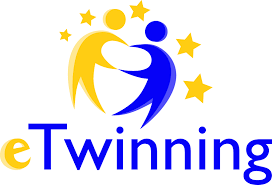 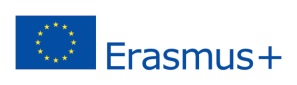 PROJECT ERASMUS + KA2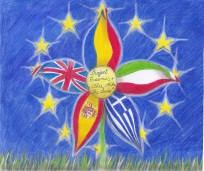 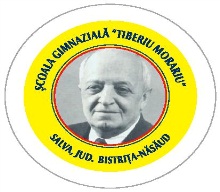 “OTHER, ALIKE, THE SAME”2016-1-IT02-KA219-024291_2A6-EUROPEAN THOUGHTS-COLLECTION OF QR CODES MADE BY PUPILS.APRIL 2017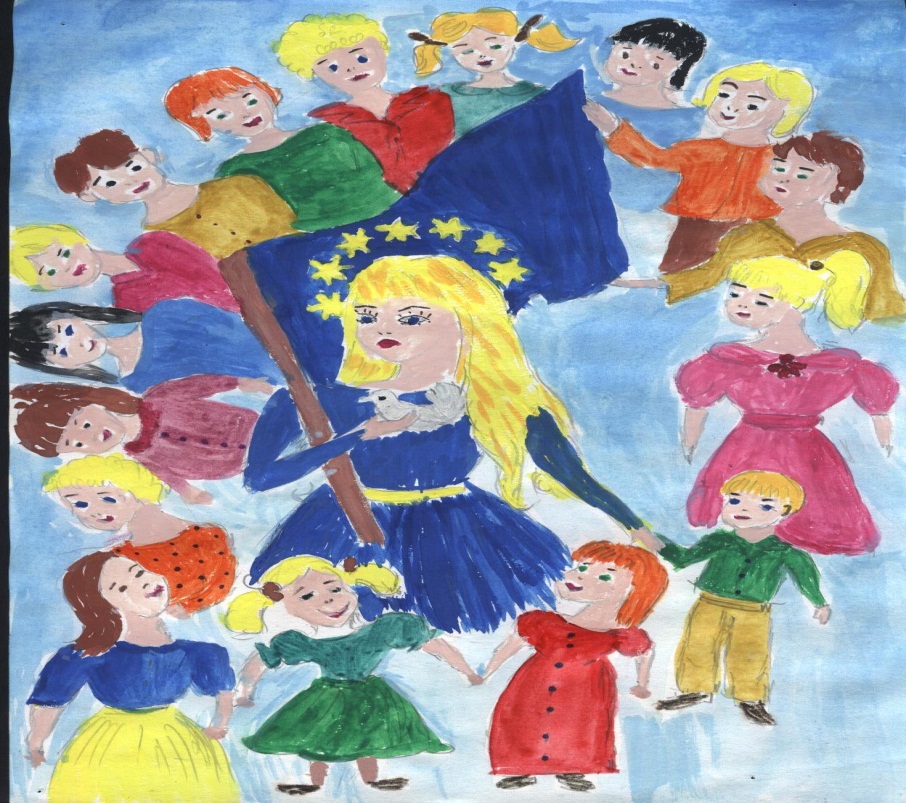 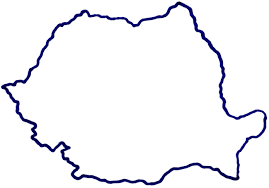 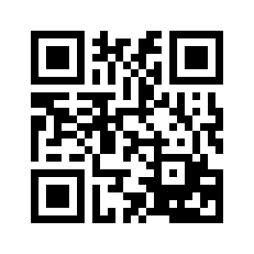 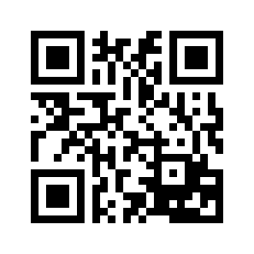 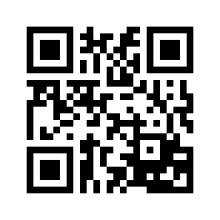 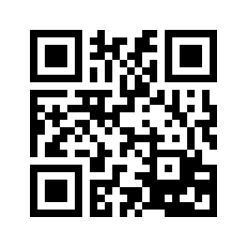 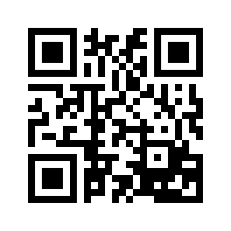 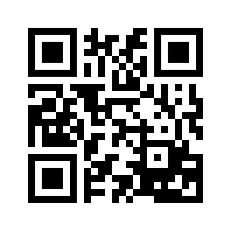 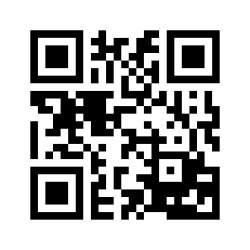 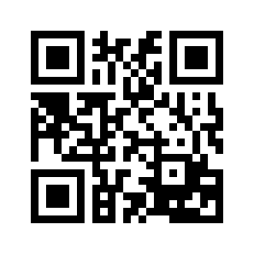 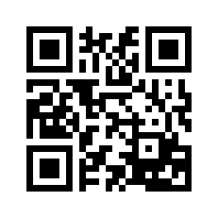 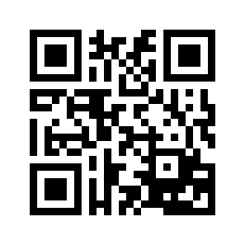 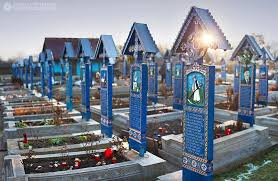 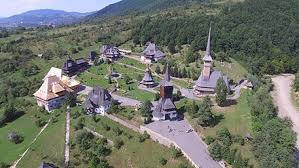 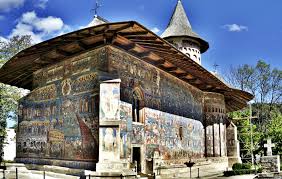 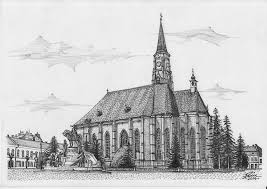 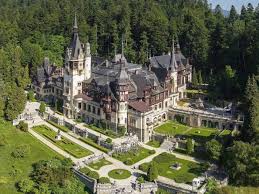 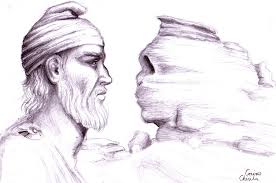 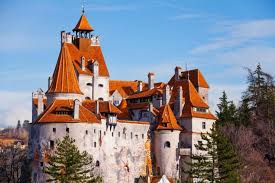 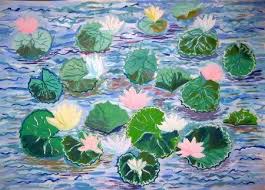 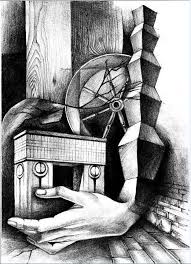 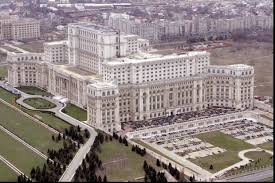 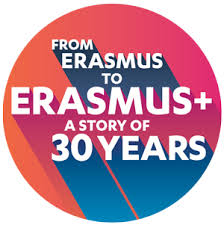 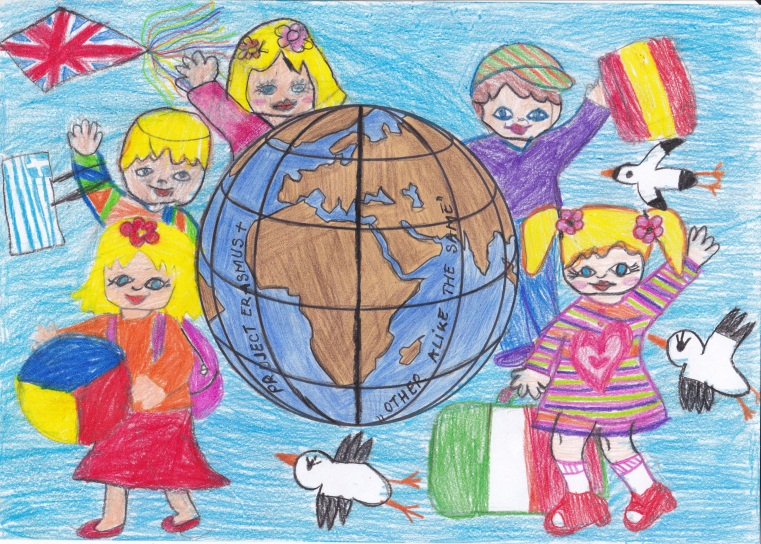 MADE BY ROMANIA TEAM.(TEACHERS VASILICA GAZDAC, LUMINITA CUCEU,ALEXANDRA SAS,STUDENTS DARIA SECHELI AND NICOLETA SAS)THIS PROJECT HAS BEEN FUNDADED WITH  SUPPORT FROM THE EUROPEAN COMISSION. THIS PUBLICATION REFLECTS THE VIEWS ONLY OF THE AUTOR, AND THE COMISSION CANNOT BE HELD RESPONSIBLE FOR ANY USE WICH MAY BE MADE OF THE INFORMATION CONTAINED THERE IN.